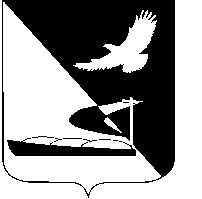 АДМИНИСТРАЦИЯ МУНИЦИПАЛЬНОГО ОБРАЗОВАНИЯ«АХТУБИНСКИЙ РАЙОН»ПОСТАНОВЛЕНИЕ31.12.2015      					                                        № 1433О внесении изменений в   ведомственную целевую  программу   «Повышение качества управления образовательными учреждениями, подведомственными управлению образованием администрации МО «Ахтубинский район»                              на 2013-2015 гг.», утвержденную постановлением администрации МО «Ахтубинский район»  от 20.08.2013 № 977          В соответствии со ст. 179 Бюджетного кодекса РФ, администрация МО «Ахтубинский район»ПОСТАНОВЛЯЕТ:Внести следующие изменения в  ведомственную целевую программу «Повышение качества управления образовательными учреждениями, подведомственными управлению образованием администрации МО «Ахтубинский район» на 2013-2015 гг.»,  утвержденную постановлением  администрации  МО «Ахтубинский район»  от 20.08.2013 № 977 «Об утверждении аналитической ведомственной целевой программы  «Повышение качества управления образовательными учреждениями, подведомственными управлению образованием администрации МО «Ахтубинский район» на 2013-2015 гг.» (с изменениями, внесенными постановлениями администрации МО «Ахтубинский район» от 31.12.2013  № 1723, от 31.12.2014 № 2090, от 29.05.2015 № 710, от 09.06.2015 № 755), изложив Иерархический перечень и характеристику целей, задач, мероприятий, индикаторов (показателей) и результатов  ведомственной  целевой программы  в новой редакции  согласно приложению к настоящему постановлению. Отделу информатизации и компьютерного обслуживания администрации МО «Ахтубинский район» (Короткий В.В.) обеспечить размещение настоящего постановления в сети Интернет на официальном сайте администрации МО «Ахтубинский район» в разделе «Документы» подразделе «Документы Администрации» подразделе «Официальные документы».Отделу контроля и обработки информации администрации МО «Ахтубинский район» (Свиридова Л.В.) представить  информацию в газету «Ахтубинская правда» о размещении настоящего постановления в сети Интернет на официальном сайте администрации МО «Ахтубинский район» в разделе «Документы» подразделе «Документы Администрации» подразделе «Официальные документы».Глава муниципального образования                                                В.А.ВедищевВЕРНО:Иерархический перечень и характеристика целей, задач, мероприятий, индикаторов (показателей) и результатов  ведомственная  целевая программа Иерархический перечень и характеристика целей, задач, мероприятий, индикаторов (показателей) и результатов  ведомственная  целевая программа Иерархический перечень и характеристика целей, задач, мероприятий, индикаторов (показателей) и результатов  ведомственная  целевая программа Иерархический перечень и характеристика целей, задач, мероприятий, индикаторов (показателей) и результатов  ведомственная  целевая программа Иерархический перечень и характеристика целей, задач, мероприятий, индикаторов (показателей) и результатов  ведомственная  целевая программа Иерархический перечень и характеристика целей, задач, мероприятий, индикаторов (показателей) и результатов  ведомственная  целевая программа Иерархический перечень и характеристика целей, задач, мероприятий, индикаторов (показателей) и результатов  ведомственная  целевая программа Иерархический перечень и характеристика целей, задач, мероприятий, индикаторов (показателей) и результатов  ведомственная  целевая программа Иерархический перечень и характеристика целей, задач, мероприятий, индикаторов (показателей) и результатов  ведомственная  целевая программа Иерархический перечень и характеристика целей, задач, мероприятий, индикаторов (показателей) и результатов  ведомственная  целевая программа Иерархический перечень и характеристика целей, задач, мероприятий, индикаторов (показателей) и результатов  ведомственная  целевая программа Иерархический перечень и характеристика целей, задач, мероприятий, индикаторов (показателей) и результатов  ведомственная  целевая программа Иерархический перечень и характеристика целей, задач, мероприятий, индикаторов (показателей) и результатов  ведомственная  целевая программа Иерархический перечень и характеристика целей, задач, мероприятий, индикаторов (показателей) и результатов  ведомственная  целевая программа Иерархический перечень и характеристика целей, задач, мероприятий, индикаторов (показателей) и результатов  ведомственная  целевая программа Иерархический перечень и характеристика целей, задач, мероприятий, индикаторов (показателей) и результатов  ведомственная  целевая программа Иерархический перечень и характеристика целей, задач, мероприятий, индикаторов (показателей) и результатов  ведомственная  целевая программа Иерархический перечень и характеристика целей, задач, мероприятий, индикаторов (показателей) и результатов  ведомственная  целевая программа Иерархический перечень и характеристика целей, задач, мероприятий, индикаторов (показателей) и результатов  ведомственная  целевая программа Иерархический перечень и характеристика целей, задач, мероприятий, индикаторов (показателей) и результатов  ведомственная  целевая программа «Повышение качества управления образовательными учреждениями, подведомственными управлению образованием администрации МО «Ахтубинский  район» на 2013-2015 гг.»«Повышение качества управления образовательными учреждениями, подведомственными управлению образованием администрации МО «Ахтубинский  район» на 2013-2015 гг.»«Повышение качества управления образовательными учреждениями, подведомственными управлению образованием администрации МО «Ахтубинский  район» на 2013-2015 гг.»«Повышение качества управления образовательными учреждениями, подведомственными управлению образованием администрации МО «Ахтубинский  район» на 2013-2015 гг.»«Повышение качества управления образовательными учреждениями, подведомственными управлению образованием администрации МО «Ахтубинский  район» на 2013-2015 гг.»«Повышение качества управления образовательными учреждениями, подведомственными управлению образованием администрации МО «Ахтубинский  район» на 2013-2015 гг.»«Повышение качества управления образовательными учреждениями, подведомственными управлению образованием администрации МО «Ахтубинский  район» на 2013-2015 гг.»«Повышение качества управления образовательными учреждениями, подведомственными управлению образованием администрации МО «Ахтубинский  район» на 2013-2015 гг.»«Повышение качества управления образовательными учреждениями, подведомственными управлению образованием администрации МО «Ахтубинский  район» на 2013-2015 гг.»«Повышение качества управления образовательными учреждениями, подведомственными управлению образованием администрации МО «Ахтубинский  район» на 2013-2015 гг.»«Повышение качества управления образовательными учреждениями, подведомственными управлению образованием администрации МО «Ахтубинский  район» на 2013-2015 гг.»«Повышение качества управления образовательными учреждениями, подведомственными управлению образованием администрации МО «Ахтубинский  район» на 2013-2015 гг.»«Повышение качества управления образовательными учреждениями, подведомственными управлению образованием администрации МО «Ахтубинский  район» на 2013-2015 гг.»«Повышение качества управления образовательными учреждениями, подведомственными управлению образованием администрации МО «Ахтубинский  район» на 2013-2015 гг.»«Повышение качества управления образовательными учреждениями, подведомственными управлению образованием администрации МО «Ахтубинский  район» на 2013-2015 гг.»«Повышение качества управления образовательными учреждениями, подведомственными управлению образованием администрации МО «Ахтубинский  район» на 2013-2015 гг.»«Повышение качества управления образовательными учреждениями, подведомственными управлению образованием администрации МО «Ахтубинский  район» на 2013-2015 гг.»«Повышение качества управления образовательными учреждениями, подведомственными управлению образованием администрации МО «Ахтубинский  район» на 2013-2015 гг.»«Повышение качества управления образовательными учреждениями, подведомственными управлению образованием администрации МО «Ахтубинский  район» на 2013-2015 гг.»«Повышение качества управления образовательными учреждениями, подведомственными управлению образованием администрации МО «Ахтубинский  район» на 2013-2015 гг.»№ п/пЦели, задачи, мероприятия ВЦПКоды классификацииКоды классификацииКоды классификацииКоды классификацииОбъем бюджетных ассигнований, тыс. руб.Объем бюджетных ассигнований, тыс. руб.Объем бюджетных ассигнований, тыс. руб.Планируемые показатели результатов деятельностиПланируемые показатели результатов деятельностиПланируемые показатели результатов деятельностиПланируемые показатели результатов деятельностиПланируемые показатели результатов деятельностиПланируемые показатели результатов деятельностиПланируемые показатели результатов деятельностиПланируемые показатели результатов деятельностиПланируемые показатели результатов деятельностиПланируемые показатели результатов деятельностиПланируемые показатели результатов деятельности№ п/пЦели, задачи, мероприятия ВЦПРаз-дел, подразделцелевая статьявид расходовКОСГУОчеред-ной финансовый год, 2013плановый период, 2014Плановый период, 2015Показатели непосредственного и конечного результатовЕдиница измеренияОтчетный год 2011Текущий год 2012Планируемое значение (конечный и непосредственный результат)Планируемое значение (конечный и непосредственный результат)Планируемое значение (конечный и непосредственный результат)Планируемое значение (конечный и непосредственный результат)Планируемое значение (конечный и непосредственный результат)Планируемое значение (конечный и непосредственный результат)Целе-вое значе-ние (конечный результат)№ п/пЦели, задачи, мероприятия ВЦПРаз-дел, подразделцелевая статьявид расходовКОСГУОчеред-ной финансовый год, 2013плановый период, 2014Плановый период, 2015Показатели непосредственного и конечного результатовЕдиница измеренияОтчетный год 2011Текущий год 20122013 год2013 год2014 год2014 год2015 год2015 годЦеле-вое значе-ние (конечный результат)№ п/пЦели, задачи, мероприятия ВЦПРаз-дел, подразделцелевая статьявид расходовКОСГУОчеред-ной финансовый год, 2013плановый период, 2014Плановый период, 2015Показатели непосредственного и конечного результатовЕдиница измеренияОтчетный год 2011Текущий год 2012всего01.07.13всего01.07.14всего01.07.15Целе-вое значе-ние (конечный результат)1234567891011121314151617181920Цель 1. Повышение качества управления  в сфере образования070900204001212112387,002465,3132647,040Цель 1. Повышение качества управления  в сфере образования070900204001222121,900,500,300Цель 1. Повышение качества управления  в сфере образования07090020400121213677,70744,433801,466Цель 1. Повышение качества управления  в сфере образования07090020400244221142,80140,20120,769Цель 1. Повышение качества управления  в сфере образования070900204001222225,107,332,500Цель 1. Повышение качества управления  в сфере образования070900204002442255,406,005,750Цель 1. Повышение качества управления  в сфере образования07090020400244226302,70221,76106,881Цель 1. Повышение качества управления  в сфере образования070900204008512901,800,500,848Цель 1. Повышение качества управления  в сфере образования07090020400244310210,9056,056,680Цель 1. Повышение качества управления  в сфере образования0709002040024434058,4053,5321,672Задача 1.1. Реализация на территории МО «Ахтубинский район»
 полномочий по решению вопросов в сфере образования.070900204001212111040,701108,901240,656Задача 1.1. Реализация на территории МО «Ахтубинский район»
 полномочий по решению вопросов в сфере образования.07090020400121213314,30334,83374,677Задача 1.1. Реализация на территории МО «Ахтубинский район»
 полномочий по решению вопросов в сфере образования.07090020400Задача 1.1. Реализация на территории МО «Ахтубинский район»
 полномочий по решению вопросов в сфере образования.07090020400Задача 1.1. Реализация на территории МО «Ахтубинский район»
 полномочий по решению вопросов в сфере образования.07090020400Задача 1.1. Реализация на территории МО «Ахтубинский район»
 полномочий по решению вопросов в сфере образования.07090020400Задача 1.1. Реализация на территории МО «Ахтубинский район»
 полномочий по решению вопросов в сфере образования.07090020400Задача 1.1. Реализация на территории МО «Ахтубинский район»
 полномочий по решению вопросов в сфере образования.07090020400Задача 1.1. Реализация на территории МО «Ахтубинский район»
 полномочий по решению вопросов в сфере образования.07090020400Мероприятие 1.1.1.   Организация предоставления общедоступного бесплатного дошкольного образования07090020400121211197,30184,60205,842Показатель 1. Доля детей в возрасте 1-6 лет, получивших дошкольную образовательную услугу и (или) услугу по их содержанию в муниципальных образовательных учреждениях, в общей численности детей в возрасте 1-6 лет, процентов.%51,655,655,755,65655,761,65661,6Мероприятие 1.1.1.   Организация предоставления общедоступного бесплатного дошкольного образования0709002040012121359,6055,73362,164Показатель 1. Доля детей в возрасте 1-6 лет, получивших дошкольную образовательную услугу и (или) услугу по их содержанию в муниципальных образовательных учреждениях, в общей численности детей в возрасте 1-6 лет, процентов.Мероприятие 1.1.1.   Организация предоставления общедоступного бесплатного дошкольного образованияПоказатель 1. Доля детей в возрасте 1-6 лет, получивших дошкольную образовательную услугу и (или) услугу по их содержанию в муниципальных образовательных учреждениях, в общей численности детей в возрасте 1-6 лет, процентов.Мероприятие 1.1.1.   Организация предоставления общедоступного бесплатного дошкольного образованияПоказатель 1. Доля детей в возрасте 1-6 лет, получивших дошкольную образовательную услугу и (или) услугу по их содержанию в муниципальных образовательных учреждениях, в общей численности детей в возрасте 1-6 лет, процентов.Мероприятие 1.1.1.   Организация предоставления общедоступного бесплатного дошкольного образованияПоказатель 1. Доля детей в возрасте 1-6 лет, получивших дошкольную образовательную услугу и (или) услугу по их содержанию в муниципальных образовательных учреждениях, в общей численности детей в возрасте 1-6 лет, процентов.Мероприятие 1.1.1.   Организация предоставления общедоступного бесплатного дошкольного образованияПоказатель 1. Доля детей в возрасте 1-6 лет, получивших дошкольную образовательную услугу и (или) услугу по их содержанию в муниципальных образовательных учреждениях, в общей численности детей в возрасте 1-6 лет, процентов.Мероприятие 1.1.1.   Организация предоставления общедоступного бесплатного дошкольного образованияПоказатель 1. Доля детей в возрасте 1-6 лет, получивших дошкольную образовательную услугу и (или) услугу по их содержанию в муниципальных образовательных учреждениях, в общей численности детей в возрасте 1-6 лет, процентов.Мероприятие 1.1.1.   Организация предоставления общедоступного бесплатного дошкольного образованияПоказатель 1. Доля детей в возрасте 1-6 лет, получивших дошкольную образовательную услугу и (или) услугу по их содержанию в муниципальных образовательных учреждениях, в общей численности детей в возрасте 1-6 лет, процентов.Мероприятие 1.1.1.   Организация предоставления общедоступного бесплатного дошкольного образованияПоказатель 2.  Доля детей в возрасте 1-6 лет, стоящих на учете для определения в муниципальные дошкольные образовательные учреждения, в общей численности детей в возрасте 1-6 лет, процентов.%6,137,37,37,36,17,36,16,16,1Мероприятие 1.1.1.   Организация предоставления общедоступного бесплатного дошкольного образованияПоказатель 2.  Доля детей в возрасте 1-6 лет, стоящих на учете для определения в муниципальные дошкольные образовательные учреждения, в общей численности детей в возрасте 1-6 лет, процентов.Мероприятие 1.1.1.   Организация предоставления общедоступного бесплатного дошкольного образованияПоказатель 2.  Доля детей в возрасте 1-6 лет, стоящих на учете для определения в муниципальные дошкольные образовательные учреждения, в общей численности детей в возрасте 1-6 лет, процентов.Мероприятие 1.1.1.   Организация предоставления общедоступного бесплатного дошкольного образованияПоказатель 2.  Доля детей в возрасте 1-6 лет, стоящих на учете для определения в муниципальные дошкольные образовательные учреждения, в общей численности детей в возрасте 1-6 лет, процентов.Мероприятие 1.1.1.   Организация предоставления общедоступного бесплатного дошкольного образованияПоказатель 2.  Доля детей в возрасте 1-6 лет, стоящих на учете для определения в муниципальные дошкольные образовательные учреждения, в общей численности детей в возрасте 1-6 лет, процентов.Мероприятие 1.1.1.   Организация предоставления общедоступного бесплатного дошкольного образованияПоказатель 2.  Доля детей в возрасте 1-6 лет, стоящих на учете для определения в муниципальные дошкольные образовательные учреждения, в общей численности детей в возрасте 1-6 лет, процентов.Мероприятие 1.1.2.   Организация предоставления общедоступного и бесплатного начального общего, основного общего, среднего (полного) общего образования07090020400121211643,60741,795828,972Показатель 3.  Доля выпускников муниципальных общеобразовательных учреждений, сдавших единый государственный экзамен по русскому языку и математике, в общей численности выпускников муниципальных общеобразовательных учреждений, процентов.%99,197,198,198,198,198,198,198,198,1Мероприятие 1.1.2.   Организация предоставления общедоступного и бесплатного начального общего, основного общего, среднего (полного) общего образования07090020400121213194,40224,00250,349Показатель 3.  Доля выпускников муниципальных общеобразовательных учреждений, сдавших единый государственный экзамен по русскому языку и математике, в общей численности выпускников муниципальных общеобразовательных учреждений, процентов.Мероприятие 1.1.2.   Организация предоставления общедоступного и бесплатного начального общего, основного общего, среднего (полного) общего образованияПоказатель 3.  Доля выпускников муниципальных общеобразовательных учреждений, сдавших единый государственный экзамен по русскому языку и математике, в общей численности выпускников муниципальных общеобразовательных учреждений, процентов.Мероприятие 1.1.2.   Организация предоставления общедоступного и бесплатного начального общего, основного общего, среднего (полного) общего образованияПоказатель 3.  Доля выпускников муниципальных общеобразовательных учреждений, сдавших единый государственный экзамен по русскому языку и математике, в общей численности выпускников муниципальных общеобразовательных учреждений, процентов.Мероприятие 1.1.2.   Организация предоставления общедоступного и бесплатного начального общего, основного общего, среднего (полного) общего образованияПоказатель 3.  Доля выпускников муниципальных общеобразовательных учреждений, сдавших единый государственный экзамен по русскому языку и математике, в общей численности выпускников муниципальных общеобразовательных учреждений, процентов.Мероприятие 1.1.2.   Организация предоставления общедоступного и бесплатного начального общего, основного общего, среднего (полного) общего образованияПоказатель 3.  Доля выпускников муниципальных общеобразовательных учреждений, сдавших единый государственный экзамен по русскому языку и математике, в общей численности выпускников муниципальных общеобразовательных учреждений, процентов.Мероприятие 1.1.2.   Организация предоставления общедоступного и бесплатного начального общего, основного общего, среднего (полного) общего образованияПоказатель 3.  Доля выпускников муниципальных общеобразовательных учреждений, сдавших единый государственный экзамен по русскому языку и математике, в общей численности выпускников муниципальных общеобразовательных учреждений, процентов.Мероприятие 1.1.2.   Организация предоставления общедоступного и бесплатного начального общего, основного общего, среднего (полного) общего образованияПоказатель 3.  Доля выпускников муниципальных общеобразовательных учреждений, сдавших единый государственный экзамен по русскому языку и математике, в общей численности выпускников муниципальных общеобразовательных учреждений, процентов.Мероприятие 1.1.2.   Организация предоставления общедоступного и бесплатного начального общего, основного общего, среднего (полного) общего образованияПоказатель 3.  Доля выпускников муниципальных общеобразовательных учреждений, сдавших единый государственный экзамен по русскому языку и математике, в общей численности выпускников муниципальных общеобразовательных учреждений, процентов.Мероприятие 1.1.2.   Организация предоставления общедоступного и бесплатного начального общего, основного общего, среднего (полного) общего образованияПоказатель 3.  Доля выпускников муниципальных общеобразовательных учреждений, сдавших единый государственный экзамен по русскому языку и математике, в общей численности выпускников муниципальных общеобразовательных учреждений, процентов.Мероприятие 1.1.2.   Организация предоставления общедоступного и бесплатного начального общего, основного общего, среднего (полного) общего образованияПоказатель 4.  Доля выпускников муниципальных общеобразовательных учреждений, не получивших аттестат о среднем (полном) образовании, в общей численности выпускников муниципальных общеобразовательных учреждений, процентов.%0,92,92,92,92,92,92,92,92,9Мероприятие 1.1.2.   Организация предоставления общедоступного и бесплатного начального общего, основного общего, среднего (полного) общего образованияПоказатель 4.  Доля выпускников муниципальных общеобразовательных учреждений, не получивших аттестат о среднем (полном) образовании, в общей численности выпускников муниципальных общеобразовательных учреждений, процентов.Мероприятие 1.1.2.   Организация предоставления общедоступного и бесплатного начального общего, основного общего, среднего (полного) общего образованияПоказатель 4.  Доля выпускников муниципальных общеобразовательных учреждений, не получивших аттестат о среднем (полном) образовании, в общей численности выпускников муниципальных общеобразовательных учреждений, процентов.Мероприятие 1.1.2.   Организация предоставления общедоступного и бесплатного начального общего, основного общего, среднего (полного) общего образованияПоказатель 4.  Доля выпускников муниципальных общеобразовательных учреждений, не получивших аттестат о среднем (полном) образовании, в общей численности выпускников муниципальных общеобразовательных учреждений, процентов.Мероприятие 1.1.2.   Организация предоставления общедоступного и бесплатного начального общего, основного общего, среднего (полного) общего образованияПоказатель 4.  Доля выпускников муниципальных общеобразовательных учреждений, не получивших аттестат о среднем (полном) образовании, в общей численности выпускников муниципальных общеобразовательных учреждений, процентов.Мероприятие 1.1.2.   Организация предоставления общедоступного и бесплатного начального общего, основного общего, среднего (полного) общего образованияПоказатель 4.  Доля выпускников муниципальных общеобразовательных учреждений, не получивших аттестат о среднем (полном) образовании, в общей численности выпускников муниципальных общеобразовательных учреждений, процентов.Мероприятие 1.1.2.   Организация предоставления общедоступного и бесплатного начального общего, основного общего, среднего (полного) общего образованияПоказатель 4.  Доля выпускников муниципальных общеобразовательных учреждений, не получивших аттестат о среднем (полном) образовании, в общей численности выпускников муниципальных общеобразовательных учреждений, процентов.Мероприятие 1.1.2.   Организация предоставления общедоступного и бесплатного начального общего, основного общего, среднего (полного) общего образованияПоказатель 4.  Доля выпускников муниципальных общеобразовательных учреждений, не получивших аттестат о среднем (полном) образовании, в общей численности выпускников муниципальных общеобразовательных учреждений, процентов.Мероприятие 1.1.2.   Организация предоставления общедоступного и бесплатного начального общего, основного общего, среднего (полного) общего образованияПоказатель 4.  Доля выпускников муниципальных общеобразовательных учреждений, не получивших аттестат о среднем (полном) образовании, в общей численности выпускников муниципальных общеобразовательных учреждений, процентов.Мероприятие 1.1.2.   Организация предоставления общедоступного и бесплатного начального общего, основного общего, среднего (полного) общего образованияПоказатель 5. Доля муниципальных общеобразовательных учреждений, соответствующих современным требованиям обучения в общем количестве муниципальных общеобразовательных учреждений, процентов.%100100100100100100100100100Мероприятие 1.1.2.   Организация предоставления общедоступного и бесплатного начального общего, основного общего, среднего (полного) общего образованияПоказатель 5. Доля муниципальных общеобразовательных учреждений, соответствующих современным требованиям обучения в общем количестве муниципальных общеобразовательных учреждений, процентов.Мероприятие 1.1.2.   Организация предоставления общедоступного и бесплатного начального общего, основного общего, среднего (полного) общего образованияПоказатель 5. Доля муниципальных общеобразовательных учреждений, соответствующих современным требованиям обучения в общем количестве муниципальных общеобразовательных учреждений, процентов.Мероприятие 1.1.2.   Организация предоставления общедоступного и бесплатного начального общего, основного общего, среднего (полного) общего образованияПоказатель 5. Доля муниципальных общеобразовательных учреждений, соответствующих современным требованиям обучения в общем количестве муниципальных общеобразовательных учреждений, процентов.Мероприятие 1.1.2.   Организация предоставления общедоступного и бесплатного начального общего, основного общего, среднего (полного) общего образованияПоказатель 5. Доля муниципальных общеобразовательных учреждений, соответствующих современным требованиям обучения в общем количестве муниципальных общеобразовательных учреждений, процентов.Мероприятие 1.1.2.   Организация предоставления общедоступного и бесплатного начального общего, основного общего, среднего (полного) общего образованияПоказатель 5. Доля муниципальных общеобразовательных учреждений, соответствующих современным требованиям обучения в общем количестве муниципальных общеобразовательных учреждений, процентов.Мероприятие 1.1.2.   Организация предоставления общедоступного и бесплатного начального общего, основного общего, среднего (полного) общего образованияПоказатель 5. Доля муниципальных общеобразовательных учреждений, соответствующих современным требованиям обучения в общем количестве муниципальных общеобразовательных учреждений, процентов.Мероприятие 1.1.2.   Организация предоставления общедоступного и бесплатного начального общего, основного общего, среднего (полного) общего образованияПоказатель 6. Доля обучающихся в муниципальных общеобразовательных учреждениях, занимающихся во вторую (третью) смену, в общей численности обучающихся в муниципальных общеобразовательных учреждений, процентов.%12,213,513,513,513,513,513,513,513,5Мероприятие 1.1.2.   Организация предоставления общедоступного и бесплатного начального общего, основного общего, среднего (полного) общего образованияПоказатель 6. Доля обучающихся в муниципальных общеобразовательных учреждениях, занимающихся во вторую (третью) смену, в общей численности обучающихся в муниципальных общеобразовательных учреждений, процентов.Мероприятие 1.1.2.   Организация предоставления общедоступного и бесплатного начального общего, основного общего, среднего (полного) общего образованияПоказатель 6. Доля обучающихся в муниципальных общеобразовательных учреждениях, занимающихся во вторую (третью) смену, в общей численности обучающихся в муниципальных общеобразовательных учреждений, процентов.Мероприятие 1.1.2.   Организация предоставления общедоступного и бесплатного начального общего, основного общего, среднего (полного) общего образованияПоказатель 6. Доля обучающихся в муниципальных общеобразовательных учреждениях, занимающихся во вторую (третью) смену, в общей численности обучающихся в муниципальных общеобразовательных учреждений, процентов.Мероприятие 1.1.2.   Организация предоставления общедоступного и бесплатного начального общего, основного общего, среднего (полного) общего образованияПоказатель 6. Доля обучающихся в муниципальных общеобразовательных учреждениях, занимающихся во вторую (третью) смену, в общей численности обучающихся в муниципальных общеобразовательных учреждений, процентов.Мероприятие 1.1.2.   Организация предоставления общедоступного и бесплатного начального общего, основного общего, среднего (полного) общего образованияПоказатель 6. Доля обучающихся в муниципальных общеобразовательных учреждениях, занимающихся во вторую (третью) смену, в общей численности обучающихся в муниципальных общеобразовательных учреждений, процентов.Мероприятие 1.1.2.   Организация предоставления общедоступного и бесплатного начального общего, основного общего, среднего (полного) общего образованияПоказатель 6. Доля обучающихся в муниципальных общеобразовательных учреждениях, занимающихся во вторую (третью) смену, в общей численности обучающихся в муниципальных общеобразовательных учреждений, процентов.Мероприятие 1.1.2.   Организация предоставления общедоступного и бесплатного начального общего, основного общего, среднего (полного) общего образованияПоказатель 6. Доля обучающихся в муниципальных общеобразовательных учреждениях, занимающихся во вторую (третью) смену, в общей численности обучающихся в муниципальных общеобразовательных учреждений, процентов.Мероприятие 1.1.2.   Организация предоставления общедоступного и бесплатного начального общего, основного общего, среднего (полного) общего образованияПоказатель 6. Доля обучающихся в муниципальных общеобразовательных учреждениях, занимающихся во вторую (третью) смену, в общей численности обучающихся в муниципальных общеобразовательных учреждений, процентов.Мероприятие 1.1.3. Организация предоставления дополнительного образования детям07090020400121211199,80182,50205,842Показатель 7.  Доля детей в возрасте 5-18 лет, получающих услуги по дополнительному образованию в организациях различной организационно-правовой формы и формы собственности , в общей численности детей этой возрастной группы, процентов.%47,348,346,946,946,146,145,345,345,3Мероприятие 1.1.3. Организация предоставления дополнительного образования детям0709002040012121360,3055,1062,164Показатель 7.  Доля детей в возрасте 5-18 лет, получающих услуги по дополнительному образованию в организациях различной организационно-правовой формы и формы собственности , в общей численности детей этой возрастной группы, процентов.Мероприятие 1.1.3. Организация предоставления дополнительного образования детямПоказатель 7.  Доля детей в возрасте 5-18 лет, получающих услуги по дополнительному образованию в организациях различной организационно-правовой формы и формы собственности , в общей численности детей этой возрастной группы, процентов.Мероприятие 1.1.3. Организация предоставления дополнительного образования детямПоказатель 7.  Доля детей в возрасте 5-18 лет, получающих услуги по дополнительному образованию в организациях различной организационно-правовой формы и формы собственности , в общей численности детей этой возрастной группы, процентов.Мероприятие 1.1.3. Организация предоставления дополнительного образования детямПоказатель 7.  Доля детей в возрасте 5-18 лет, получающих услуги по дополнительному образованию в организациях различной организационно-правовой формы и формы собственности , в общей численности детей этой возрастной группы, процентов.Мероприятие 1.1.3. Организация предоставления дополнительного образования детямПоказатель 7.  Доля детей в возрасте 5-18 лет, получающих услуги по дополнительному образованию в организациях различной организационно-правовой формы и формы собственности , в общей численности детей этой возрастной группы, процентов.Мероприятие 1.1.3. Организация предоставления дополнительного образования детямПоказатель 7.  Доля детей в возрасте 5-18 лет, получающих услуги по дополнительному образованию в организациях различной организационно-правовой формы и формы собственности , в общей численности детей этой возрастной группы, процентов.Мероприятие 1.1.3. Организация предоставления дополнительного образования детямПоказатель 7.  Доля детей в возрасте 5-18 лет, получающих услуги по дополнительному образованию в организациях различной организационно-правовой формы и формы собственности , в общей численности детей этой возрастной группы, процентов.Мероприятие 1.1.3. Организация предоставления дополнительного образования детямПоказатель 7.  Доля детей в возрасте 5-18 лет, получающих услуги по дополнительному образованию в организациях различной организационно-правовой формы и формы собственности , в общей численности детей этой возрастной группы, процентов.Задача 1. 2. Обеспечение деятельности управления образованием администрации МО «Ахтубинский район».070900204001212111346,301356,418001406,384Показатель 8. Отсутствие количества замечаний по обеспечению деятельности управления образованием администрации МО «Ахтубинский район»да/нетнетнетнетнетнетнетнетнетнетЗадача 1. 2. Обеспечение деятельности управления образованием администрации МО «Ахтубинский район».070900204001222121,900,500000,300Показатель 8. Отсутствие количества замечаний по обеспечению деятельности управления образованием администрации МО «Ахтубинский район»Задача 1. 2. Обеспечение деятельности управления образованием администрации МО «Ахтубинский район».07090020400121213363,40409,60000426,789Показатель 8. Отсутствие количества замечаний по обеспечению деятельности управления образованием администрации МО «Ахтубинский район»Задача 1. 2. Обеспечение деятельности управления образованием администрации МО «Ахтубинский район».07090020400244221142,80140,20000120,769Показатель 8. Отсутствие количества замечаний по обеспечению деятельности управления образованием администрации МО «Ахтубинский район»Задача 1. 2. Обеспечение деятельности управления образованием администрации МО «Ахтубинский район».070900204001222225,107,333612,500Показатель 8. Отсутствие количества замечаний по обеспечению деятельности управления образованием администрации МО «Ахтубинский район»Задача 1. 2. Обеспечение деятельности управления образованием администрации МО «Ахтубинский район».070900204002442255,406,000005,750Показатель 8. Отсутствие количества замечаний по обеспечению деятельности управления образованием администрации МО «Ахтубинский район»Задача 1. 2. Обеспечение деятельности управления образованием администрации МО «Ахтубинский район».07090020400244226302,70221,75639106,881Показатель 8. Отсутствие количества замечаний по обеспечению деятельности управления образованием администрации МО «Ахтубинский район»Задача 1. 2. Обеспечение деятельности управления образованием администрации МО «Ахтубинский район».070900204008512901,800,500000,848Показатель 8. Отсутствие количества замечаний по обеспечению деятельности управления образованием администрации МО «Ахтубинский район»Задача 1. 2. Обеспечение деятельности управления образованием администрации МО «Ахтубинский район».07090020400244310210,9056,050006,680Показатель 8. Отсутствие количества замечаний по обеспечению деятельности управления образованием администрации МО «Ахтубинский район»Задача 1. 2. Обеспечение деятельности управления образованием администрации МО «Ахтубинский район».0709002040024434058,4053,5300021,672Показатель 8. Отсутствие количества замечаний по обеспечению деятельности управления образованием администрации МО «Ахтубинский район»ВСЕГО3793,703695,616003713,906